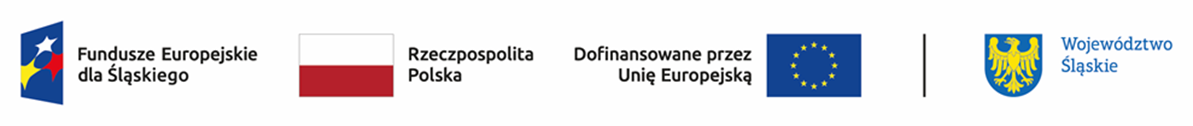 Lista wniosków złożonych w ramach 6 grupy projektów w okresie od 1 stycznia do 31 stycznia 2024 r. 
w odpowiedzi na nabór nr FESL.10.25-IZ.01-025/23DZIAŁANIE 10.25 Rozwój kształcenia wyższego zgodnie z potrzebami zielonej gospodarkiL.p.Numer w LSITytuł projektuWnioskodawcaAdres WnioskodawcyPartnerzy (nazwa i adres)Wnioskowana wartość projektuWnioskowane dofinansowanie1FESL.10.25-IZ.01-0796/23Zielone technologie w Inżynierii MateriałowejPolitechnika Śląskaul. Akademicka 2A; 44-100 Gliwice- 1 194 738,001 194 738,002FESL.10.25-IZ.01-079A/23Kompleksowe wsparcie kształcenia nowych kadr na potrzeby zielonej gospodarki w ANSAkademia Nauk Stosowanych w Raciborzuul. Akademicka 1; 47-400 Racibórz -1 625 748,861 625 748,863FESL.10.25-IZ.01-07BH/23Rozwój Uniwersytetu Bielsko-BialskiegoUniwersytet Bielsko-Bialskiul. Willowa 2;   43-309 Bielsko-Biała -2 073 588,002 073 588,004FESL.10.25-IZ.01-07E6/23Laboratoria Przyszłości. Cyfrowe wsparcie studentów dla Przemysłu 4.0 i zielonej gospodarki. zielonej i cyfrowej gospodarki Wyższa Szkoła Zarządzania Ochroną Pracy w Katowicachul. Bankowa 8; 40-007 Katowice -4 950 018,604 950 018,605FESL.10.25-IZ.01-07E7/23Kompleksowe wsparcie rozwoju Wspólnej Szkoły Doktorskiej i aktywności naukowej doktorantów związanej z potrzebami zielonej i cyfrowej gospodarkiPolitechnika Śląskaul. Akademicka 2A; 44-100 Gliwice-5 209 500,005 209 500,006FESL.10.25-IZ.01-07FB/23GreenMat - Rozwój Uniwersytetu Śląskiego w Katowicach w zakresie nowych technologii materiałowych w kierunku zielonej transformacji regionu	Uniwersytet Śląski w Katowicachul. Bankowa 12; 40-007 Katowice -5 494 879,505 494 879,507FESL.10.25-IZ.01-07G5/23Rozwój potencjału śląskiej inżynierii biomedycznej w obliczu wyzwań cyfrowej i zielonej gospodarki (BioMeDiG)Politechnika Śląskaul. Akademicka 2A; 44-100 Gliwice-16 359 528,6216 359 528,628FESL.10.25-IZ.01-07GE/23Wsparcie procesu sprawiedliwej transformacji regionu poprzez wzmocnienie kadr Uniwersytetu Ekonomicznego w Katowicach.Uniwersytet Ekonomiczny w Katowicachul. 1 Maja 50;   40-287 Katowice-1 871 325,601 871 325,609FESL.10.25-IZ.01-07HG/23Wsparcie transformacji regionu zgodnie z potrzebami zielonej i cyfrowej gospodarki w Akademii ŚląskiejAkademia Śląskaul. Rolna 43;     40-555 Katowice-5 172 500,135 172 500,1310FESL.10.25-IZ.01-0803/23BWS wspiera studentów i uczniów szkół ponadpodstawowych na rzecz zielonej transformacjiBielska Wyższa Szkoła im. Józefa Tyszkiewiczaul. Nadbrzeżna 12; 43-300 Bielsko-Biała-1 151 801,401 151 801,4011FESL.10.25-IZ.01-0809/23CyberSilesia - transformacja cyfrowa dla studentów i uczniów szkół ponadpodstawowychPolitechnika Śląskaul. Akademicka 2A; 44-100 Gliwice-911 375,00911 375,0012FESL.10.25-IZ.01-0816/23Innowacyjna Edukacja na Śląsku: Zrównoważony Rozwój Uczelni Metropolitalnej IIUczelnia Metropolitalnaul. Zygmunta Krasińskiego 2; 40-952 Katowice-1 268 834,401 268 834,40